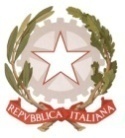 MINISTERO  DELL’ ISTRUZIONE, DELL’UNIVERSITA’, DELLA RICERCAUFFICIO SCOLASTICO REGIONALE PER IL LAZIOLICEO SCIENTIFICO STATALE“TALETE”Roma, 16.10.2019Ai docentiAgli alunniai GenitoriAlla DSGA Sig.ra P. LeoniAl personale ATASito WebCIRCOLARE n. 76Oggetto: Sciopero Generale tutte le categorie pubbliche e private per il 25 ottobre 2019Si comunica che “La Presidenza del Consiglio dei Ministri - Dipartimento Funzione Pubblica - con nota dell'8 ottobre 2019 - prot. 0063124 - ha comunicato all’Ufficio di Gabinetto del MIUR che è stato proclamato lo "sciopero generale di tutti i settori lavorativi pubblici, per l'intera giornata del 25 ottobre 2019, compreso il primo turno montante per i turnisti", dalle Associazioni sindacali: CUB - Confederazione Unitaria di Base, con adesione del CUB SUR (Scuola, Università e Ricerca), CUB Sanità e CUB Pubblico Impiego;  SGB - Sindacato Generale di Base;  SI-COBAS - Sindacato Intercategoriale COBAS; USI-CIT Unione Sindacale Italiana, con adesione della Federazione Usi Edu"Si fa pertanto presente che potrebbe non essere possibile garantire il regolare svolgimento delle lezioni.Gli studenti minorenni sono invitati a trascrivere quanto sopra sul loro diario e a darne comunicazione ai genitori.                                                                                        Il Dirigente scolastico                                                                                        Prof. Alberto Cataneo                                                                                                          (Firma autografa sostituita a mezzo stampa                                                                                                          ai sensi dell’at. 3 comma 2 del d.lgs. n. 39/1993)